Ajánlatkérő neve:	Pécsi TudományegyetemAjánlatkérő címe:	7622 Pécs, Vasvári P. u. 4.Ajánlatkérő telefonszáma:	+36 72501500Ajánlatkérő faxszáma:	+36 72536345KÖZBESZERZÉSI DOKUMENTUMOK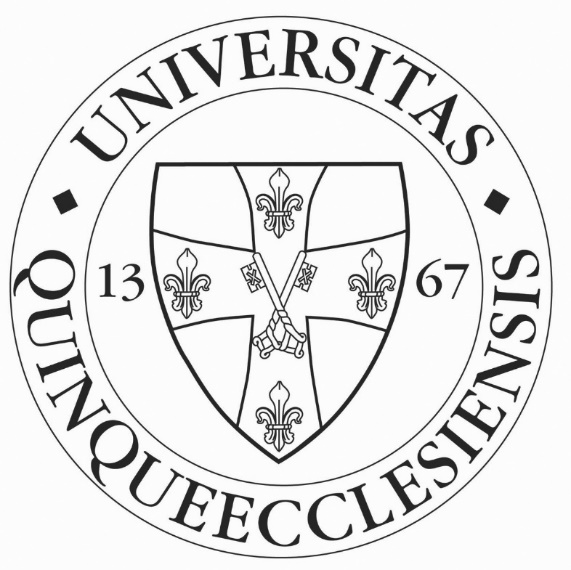 „Orvostechnikai eszközök beszerzése a Pécsi Tudományegyetem részére a Modern Városok Program keretein belül – 2.”Ajánlatkérő által az eljáráshoz rendelt hivatkozási szám: PTE-152/2017ajánlati rész: Elektromos betegemelő vizsgálóasztalMegnevezés: Elektromos betegemelő vizsgálóasztalÖssz. darabszám: 1 darabSzállítási helyszín: Pécsi Tudományegyetem Bőr-, Nemikórtani és Onkodermatológiai Klinika (7632 Pécs, Akác utca 1.)Gyártó:Megajánlott termék típusa:ajánlati rész: Dermatom készülékMegnevezés: Dermatom készülékÖssz. darabszám: 1 darabSzállítási helyszín: Pécsi Tudományegyetem Bőr-, Nemikórtani és Onkodermatológiai Klinika (7632 Pécs, Akác utca 1.)Gyártó:Megajánlott termék típusa:ajánlati rész: Sebészeti füstelszívó rendszerMegnevezés: Sebészeti füstelszívó rendszerÖssz. darabszám: 1 darabSzállítási helyszín: Pécsi Tudományegyetem Bőr-, Nemikórtani és Onkodermatológiai Klinika (7632 Pécs, Akác utca 1.)Gyártó:Megajánlott termék típusa:4. ajánlati rész: Oktatási célú hallgatói mikroszkóp kamerával és monitorralMegnevezés: MikroszkópÖssz. darabszám: 1 dbSzállítási helyszín: I. sz. Belgyógyászati Klinika, 7624 Pécs, Ifjúság út 13.Gyártó:Megajánlott termék típusa:A készülékkel szemben támasztott követelmények:5. ajánlati rész: Laboratóriumi eszközök, eszközrendszerMegnevezés: Laboratóriumi eszközök, eszközrendszerÖssz. darabszám: 1 darab rendszer, melynek részei			2 db fűthető mágneses keverő			2db körkörös síkrázó			1 db blokk termosztát			2 db több csatornás pipetta			1 db pHh mérőSzállítási helyszín: Pécsi Tudományegyetem Klinikai Központ Immunológiai és Biotechnológiai Intézet (7624   Pécs, Szigeti út 12.)Gyártó:Megajánlott termék típusa:A készülékkel szemben támasztott követelmények:6. ajánlati rész: 10 x mikropipetta sorozat mikropipetta tartó állvánnyalMegnevezés: 10 x mikropipetta sorozat mikropipetta tartó állvánnyal (egy sorozat 3db egycsatornás pipettát tartalmaz+állvány)Össz. darabszám: 10 sorozatSzállítási helyszín: Pécsi Tudományegyetem Klinikai Központ Orvosi Mikrobiológiai és Immunitástani Intézet ()Gyártó:Megajánlott termék típusa:A készülékkel szemben támasztott követelmények:Ergonómikus kivitelű, egycsatornás mikropipetták kis mennyiségű folyadékok és oldatok pontos kiméréséreÉrtékelési szempontok7.ajánlati rész: Mérlegek7/1. Megnevezés: Laboratóriumi analitikai mérlegÖssz. darabszám: 1 darabSzállítási helyszín: Pécsi Tudományegyetem Orvosi Mikrobiológiai és Immunitástani Intézet ()Gyártó:Megajánlott termék típusa:A készülékkel szemben támasztott követelmények:Rutinszerű mérési feladatokra alkalmas analitikai mérleg, laboratóriumi és oktatási célokra7/2. Megnevezés: Laboratóriumi tára mérlegÖssz. darabszám: 1 darabSzállítási helyszín: Pécsi Tudományegyetem Orvosi Mikrobiológiai és Immunitástani Intézet ()Gyártó:Megajánlott termék típusa:A készülékkel szemben támasztott követelmények:Rutinszerű mérési feladatokra alkalmas táramérleg oktatási és laboratóriumi célokra, a legfontosabb méréstechnikai funkciókkal ellátva nagyméretű kijelzővel8. ajánlati rész: Billegtetők, rázógép8/1. Megnevezés: Asztali billegtetőÖssz. darabszám: 1 darabSzállítási helyszín: Pécsi Tudományegyetem Orvosi Mikrobiológiai és Immunitástani Intézet ()Gyártó:Megajánlott termék típusa:A készülékkel szemben támasztott követelmények:Homogén keverésre lett tervezve, ideális sejttenyészetek, diagnosztikai anyagok lassú, kíméletes keverésére. A rázás és időzítés szabályzása analog vezérléssel történik.8/2. Megnevezés: Multifunkciós 3D billegtető/rázógépÖssz darabszám: 1 darabSzállítási helyszín: Pécsi Tudományegyetem Orvosi Mikrobiológiai és Immunitástani Intézet ()Gyártó:Megajánlott termék típusa:A készülékkel szemben támasztott követelmények:Multifunkcionális billegtető/rázógép használható immunprecipitációhoz, szövettenyészetekhez, gélfestés, a festés eltávolításához, antitestek festéséhez, mosásához, hibridizációhoz, blottoláshoz. A motor szabályozható és reprodukálható mozgást biztosít a teljes sebességtartományban.9. ajánlati rész: Nagy kapacitású, hűthető asztali centrifugaMegnevezés: Hűthető asztali centrifugaÖssz. darabszám: 1 darabSzállítási helyszín: Pécsi Tudományegyetem Orvosi Mikrobiológiai és Immunitástani Intézet ()Gyártó:Megajánlott termék típusa:A készülékkel szemben támasztott követelmények:Nagyteljesítményű, széles rotor választékkal rendelkező általános hűthető asztali centrifuga, mely alkalmas klinikai vérminták előkészítésére, emlős és baktérium sejtek, vírus frakciók, fehérje és nukleinsav tartalmú oldatok centrifugálására, ülepítésére nagy fordulatszámon és nagy nehézségi erővel.10. ajánlati rész: Mikrolemez olvasóMegnevezés: Mikrolemez olvasóÖssz. darabszám: 1 darabSzállítási helyszín: Pécsi Tudományegyetem Orvosi Mikrobiológiai és Immunitástani Intézet ()Gyártó:Megajánlott termék típusa:A készülékkel szemben támasztott követelmények:Abszorbancia mikrolemez olvasó (microplate reader), mely alkalmas küvettán és a laboratóriumokban gyakran használatos mikrolemez formátumokon (microplate-eken) való végpontos (endpoint), kinetikus és mintahely pásztázó (well scaning) mérésekre, valamint abszorbancia spektrum felvételére.ajánlati rész: Sternum fűrészMegnevezés: Sternum fűrészÖssz. darabszám: 1 darabSzállítási helyszín: Pécsi Tudományegyetem Sebészeti Klinika (7624 Pécs, Ifjúság útja 13.) Gyártó:Megajánlott termék típusa:A készülékkel szemben támasztott követelmények : Akkumulátoros sternum fűrész mint pl.: Aesculap GA 674, GB436Rajánlati rész: Hasi feltáró keret és tartozékaiMegnevezés: Hasi feltáró keret és tartozékaiÖssz. darabszám: 1 darabSzállítási helyszín: Pécsi Tudományegyetem Sebészeti Klinika (7624 Pécs, Ifjúság útja 13.) Gyártó:Megajánlott termék típusa:A készülékkel szemben támasztott követelmények:  Műtőasztalra rögzíthető kétkaros feltáró rendszer. A leírásban felsorolt alkotó elemekből.Alkalmas a műtőasztalra rögzítetten tartani a feltáró eszközöket, mint például Integra Omni-trackt table mounted Wishbone rectractor system. A feltáró rendszer feleljen meg az alábbi követelményeknek:A karok, rögzítő bilincsek, retraktorok anyaga legyen a sterilizálási ciklusoknak ellenálló fémből.A rugalmas Wishbone® vagy azzal egyenértékű keret karok, legyenek egyenként cserélhetők, eltávolíthatók amelyek lehetővé teszik a műtéti terület maximalizálását.Az eszköz rendelkezzen ápattintó rögzítő megoldású, lapoc rögzítő gyorsbilincsekkel. Legyen az izoláló textílián keresztül rögzíthető az oszlop ez biztosítson erős és stabil tartást az egész rendszernek. A rendszer tartalmazzon kiegészítő csuklós kart, ami lehetővé teszi további eszközök rögzítését.ajánlati rész: Diagnosztikus mikroszkópMegnevezés: Diagnosztikus mikroszkópÖssz. darabszám: 1 darabSzállítási helyszín: Pécsi Tudományegyetem Pathológia Intézet (7624 Pécs, Szigeti u. 12.)Gyártó:Megajánlott termék típusa:A készülékkel szemben támasztott követelmények:ajánlati rész: FULL HD arthroszkópos toronyMegnevezés: FULL HD artroszkópos toronyMennyiség: 1 dbSzállítási hely: Pécsi Tudományegyetem Traumatológiai és Kézsebészeti Klinika (7624 Pécs, Ifjúság útja 13.)Termék gyártója: Megajánlott termék típusa: Elvárt műszaki paraméterekMinimális elvárásMegajánlott termék paraméterei3 részes ágy, fej nyílássalIgenStabil acélcső vázszerkezet elektrosztatikus porszórással festveIgenFekvőrész min. 2 rétegű szivaccsal ellátott, műbőrrel kárpitozott rétegelt lemezIgen, kérjük megadniMagassága motorosan állíthatóIgenFejrésze és lábrésze fokozatmentesen gázrugó segítségével állíthatóIgenFejrészén papírlepedő tartóIgenMin. négy darab min. Ø80 mm-es önbeálló kerék, melyek pedál lenyomásával kiemelkednek, így az asztal könnyen mozgathatóIgen, kérjük megadniFekvőrész méretei:Hossza: min. 1980 mmIgen, kérjük megadniSzélessége: min. 600 mmIgen, kérjük megadniMagassága állítható: min. 450-980 mmIgen, kérjük megadniFejrész dőlésszöge min. : -20 - +80°Igen, kérjük megadniLábrész dőlésszöge min. : -45 – +15°Igen, kérjük megadniSúly max.: 100kgIgen, kérjük megadniTerhelhetőség min.: 150 kgIgen, kérjük megadniFelhasználói szintű oktatásIgenÉrtékelési szempontÉrtékelési szempontÉrtékelési szempontJótállás időtartama (min. 18 hónap) Igen, kérjük megadniS=20Elvárt műszaki paraméterekMinimális elvárásMegajánlott termék paramétereiDermatomAkkumulátoros és vezetékes üzemre is alkalmasIgenA vastagság legalább 7 fokozatban állíthatóIgen, kérjük megadniautoklávban sterilizálhatóIgenVágási szélesség állítható legalább 78mm-igIgen, kérjük megadniegyszerhasználatos pengével rendelhetőIgenAkku 2 db akkumulátorral rendelkezzenIgenminimális kapacitás 1 AhIgen, kérjük megadnitömege maximum 310 gIgen, kérjük megadnilegalább NiMH technológiaIgen, kérjük megadnisterilizálható kábel a hálózati üzemhezIgenAkku töltő és tápegységa töltő legalább 2 akku egyidejű töltésére alkalmasIgen, kérjük megadnia tápegység, melyről a készülék folyamatosan üzemeltethető lehet beépített vagy különálló isIgen, kérjük megadniA töltés és a tápegység egyidőben is használhatóIgenTúlfeszültség, túlterhelés és zárlat ellen védettIgenKészüléktartó tálca szállításhoz és sterilizáláshozdermatom készüléket és tartozékait stabilan tartjaIgena gyártó által erre a célra tervezett kivitelIgenPenge 1 csIgenÉrtékelési szempontokÉrtékelési szempontokÉrtékelési szempontokJótállás időtartama (min. 18 hónap) Igen, kérjük megadniS=10Készülék súlya akku nélkül (max. 1.8kg)Igen, kérjük megadniS=10Minimális vágási vastagság (max 0,5 mm)Igen, kérjük megadniS=10Elvárt műszaki paraméterekMinimális elvárásMegajánlott termék paramétereiVáltoztatható sebesség (fokozatmentes)IgenLegalább kettős szűrőrendszer (előszűrő és főszűrő)Igen, kérjük megadniULPA finomságú szűrő 99,999% 0,12micronIgenLábpedálIgenCE engedéllyel rendelkezikIgenKeréken gördíthetőIgenCserélhető elszívócsőIgenMinden tartozékot tartalmazzon, ami az azonnali használathoz szükséges (szűrők, szívócsövek, stb.)IgenSzállítandó tartozékok7/8”x6’ szívócső (10 db) vagy ezzel egyenértékű európai méretű szívócsőIgen, kérjük megadni1 ¼”x6’ szívócső (10db) vagy ezzel egyenértékű európai méretű szívócsőIgen, kérjük megadni1 mikronos maszk (50db)IgenPre filter (5db/csomag) 1 cs.IgenÉrtékelési szempontokÉrtékelési szempontokÉrtékelési szempontokJótállás időtartama (min.18 hónap)Igen, kérjük megadniS=10Maximális zajszint (max. 55dB)Igen, kérjük megadniS=10Elvárt műszaki paraméterekMinimális elvárásMegajánlott termék paramétereiEgyenes állású mikroszkóp átmenő fényes vizsgálatokhozIgenBeépítet megvilágítás, beépített fényerő szabályozásIgenMegvilágítás: min 6V 30W halogén vagy ezzel egyenértékű (fénymennyiség)Igen, kérjük megadniKék szűrőIgenMin. 4 pozíciós objektívrevolverIgen, kérjük megadniMechanikus tárgyasztal, x/y irányú mozgássalIgenEgyszerre 2 tárgylemez fogható beIgen, kérjük megadniTárgyasztal min. 180*130 mm méretűIgen, kérjük megadniMozgástartomány Min: 70*40 mmIgen, kérjük megadniFix jobb kezes, alacsonyvezérlésűIgenBeépített Abbe kondenzor N.A. min: 1.25 (okulárhoz igazodó)IgenApertúra rekeszIgenÍrisz rekeszIgenTárgyasztal felső ütköztetőIgenMin. 10X széles látóterű okulárIgen, kérjük megadniDurva és finom fokuszálásIgenTrinokuláris tubus 30% döntésűIgenFix fényelosztás 50-50%IgenÁllítható dioptriaIgenMin. 50-70 mm között állítható szemtávolsággalIgen, kérjük megadni4x végtelenre korrigált plan achromat objektív, WD=~18,5mmigen10x végtelenre korrigált plan achromat objektív, WD=~10,5mmigen40x végtelenre korrigált plan achromat objektív, WD=~0,45mmigen100x végtelenre korrigált plan achromat  objektív, WD=~0,13mmigenKamera csatlakozási lehetőség C menettel, 0,5x nagyítássalIgenHDMI WIFI kamera, IgenA kamera saját operációs rendszerrel rendelkezik, a funkciókat külső számítógép nélkül is tudjaIgenUSB porton keresztül számítógéphez köthetőIgenBillentyűzet és egér csatlakoztatható hozzáIgenFelbontás Min: 1920*1080 min. 60 fpsIgen, kérjük megadniBeépített időzítő, dátum megjelenítésIgenFunkciók: Min: mérés, zoom, kép összehasonlítás, AOIIgen, kérjük megadniOptikai csatlakozás C-mount (c menet)IgenA kamera legyen áthelyezhető a már meglévő Olympus BX mikroszkópra (további alkatrészek megvásárlása nélkül)IgenHDMI kábelIgenTápegységIgenMonitor: min 22” full HDIgen, kérjük megadniKép arány: 16:9Igen, kérjük megadniFelbontás min: 1920*1080Igen, kérjük megadniKépfrissités min: 60 HzIgen, kérjük megadniBetekintési szög min: 170 fokIgen, kérjük megadniVálaszidő max: 5 msIgen, kérjük megadniÉrtékelési szempontJótállás időtartama (min. 18 hónap)Igen, kérjük megadniS=20Elvárt műszaki paraméterekMinimális elvárásMegajánlott termék paramétereiFűthető mágneses keverő (2db)IgenHőmérséklet: min. 20-380CIgen, kérjük megadniFűtőkapacitás: min. 500 WIgen, kérjük megadniKeverési kapacitás: 200-1500 rpmIgen, kérjük megadniFűtőlap anyaga: kerámia bevonatIgenKörkörös síkrázó (2db)IgenÁllítható időzítés, rázási sebességIgenDigitális kijelzésIgenFelület: min.  350x300 mmIgen, kérjük megadniKompatibilis legyen a következő mintatartó alkatrészekkel, melyek alkalmasak 15 és 50 ml-es csövek rázatására:Tilted Holder, for 15mL and 50mL tube racks (H1000-MR-TSR);Rack Platform, 12 x 50mL and 21 x 15mL conical tubes (H1000-MR-1550)IgenBlokk termosztát (1db)IgenHőmérséklet: min. környezet +5°C - 100°CIgen, kérjük megadniDigitális kijelzésIgenDigitálisan állítható idő, és hőmérsékletIgenHőmérséklet stabilitás max.(0,2C)Igen, kérjük megadniIdőzítés funkcióIgen2 blokk kompatibilitásIgenTöbb csatornás pipetta (2db)IgenMéréstartomány: min. 30-300 mikroliterIgen, kérjük megadnimin. 8 csatornásIgen, kérjük megadniAutoklávozható, UV rezisztencia IgenKompatibilitás finntipp hegyekkelIgenpH mérő (1db)Asztali pH/mV/°C/ionkoncentráció mérőIgenpH-tartomány: -2 és 14,00 pH közöttIgen, kérjük megadnipH-felbontás min. 0,01Igen, kérjük megadnipH-pontosság max: ±0,01Igen, kérjük megadnipH-kalibráció 3 pontraIgenNagy grafikus, háttérvilágítású LCD kijelzővel rendelkezik, mely folyamatosan mutatja az aktuális pH/mV és hőmérséklet értékeketIgenAutomata pufferfelismerés: DIN és NIST pufferek IgenA készlet tartalma: pH-mérő, pH üveg elektród beépített hőmérséklet érzékelővel és 1 méter kábellel, állvány, 2 puffer, műanyag  edényIgenKalibrációs adatok automatikus tárolásaIgenAutomata / manuális hőmérséklet kompenzációIgenA rendszerre vonatkozó általános elvárásokFelhasználói szintű oktatásIgenMax. 90 napos szállítási határidőIgen, kérjük megadniÉrtékelési szempontJótállás időtartama a rendszerre (min. 18 hónap)Igen, kérjük megadniS=20Elvárt műszaki paraméterekElvárt műszaki paraméterekMinimális elvárásMegajánlott termék paramétereiMikropipetta térfogat tartomány (a térfogattartomány változtatható)Összes darabszám (db)Minimális elvárásMegajánlott termék paraméterei0,5-10 μl 9Igen10-100 μl9Igen100-1000 μl9Igen0,2-2 μl3Igenmikropipettatartó állvány10IgenÖsszesen30 db mikropipetta+10 db pipettatartó állványFelhasználói szintű oktatásFelhasználói szintű oktatásIgenElvárt műszaki paraméterekMinimális elvárásMegajánlott termék paramétereiA mikropipetták minden alkatrésze teljesen autoklávozható (minőségi romlást nem eredményez az eszközben)Igen / NemS=2Mechanikus térfogattartomány változtatásIgen / NemS=2Gyári pontosságellenőrzés és tanúsítvány, kalibrálási bizonylatIgen / NemS=1Mérési pontosság 0,5-10 μl: ±3.5 to 1.0% / 3.0 to 0.8%10-100 μl: ±3.0 to 0.8% / 1.0 to 0.2%100-1000 μl: ±1.0 to 0.6% / 0.6 to 0.2%0,2-2 μl: ±12.0 to 2.5% / 10.0 to 2.0%,vagy ezeknél pontosabb mikropipettákIgen / NemS=5Jótállás időtartama (min. 18 hónap) Igen, kérjük megadniS=1Elvárt műszaki paraméterekMinimális elvárásMegajánlott termék paramétereiApplikációk: minimum tömegmérés és darabszámlálás Igen, kérjük megadniMérési tartomány: legalább 0-110 gIgen, kérjük megadniTárázási tartomány: minimum 110 gIgen, kérjük megadniRozsdamentes acél mérőtányérIgenAnalitikai védőbúra csúsztatható oldalfalakkalIgenIntegrált koncentrikus vízszintjelzőIgenHálózati üzemIgenVálasztható szűrési beállítások a környezeti zavaró tényezők kiszűréséreIgenVálasztható mértékegységekIgenLCD kijelző háttérvilágítássalIgenKommunikáció: legalább 1db RS232 vagy USB típusú csatlakozóIgen, kérjük megadniMunka hőmérséklet: +10°C-tól +40°CIgenEgyszerű tisztíthatóságIgenCE minősítéssel rendelkezzenIgenGLP protokoll kompatibilitásIgenRendelkezzen gyári hitelesítésselIgenFelbontás legalább: 0,0001 gIgen, kérjük megadniAutomatikus belső kalibrációIgenTárázási idő: maximum 1 secundumIgen, kérjük megadniÉrtékelési szempontok:Stabilizációs idő: (max. 3 secundum)Igen, kérjük megadniS=5Mérőtányér átmérője (min.80 mm)Igen, kérjük megadniS=5Linearitás: maximum +/- 0,0003 g Igen, kérjük megadniS=5Jótállás időtartama (min. 12 hónapIgen, kérjük megadniS=5Elvárt műszaki paraméterekMinimális elvárásMegajánlott termék paramétereiApplikáció: minimum tömegmérés és darabszámlálásIgen, kérjük megadniMérési tartomány: legalább 0-2000 gIgen, kérjük megadniTárázási tartomány: minimum 2000 gIgen, kérjük megadniRozsdamentes acél mérőtányérIgenIntegrált koncentrikus vízszintjelzőIgenHálózati üzemIgenAutomatikus belső kalibrációIgen Választható szűrési szint a környezeti zavaró tényezők kiszűréséreIgenVálasztható mértékegységekIgenLCD kijelző háttérvilágítássalIgenKommunikáció: legalább 1db RS232 vagy USB típusú csatlakozóIgen, kérjük megadniCE minősítéssel rendelkezzenIgenGLP protokoll kompatibilitásIgenMunka hőmérséklet: +10°C-tól +40°CIgenTárázási idő: maximum 1 secundumIgen, kérjük megadniRendelkezzen gyári hitelesítésselIgenStabilizációs idő: 3 secundum, vagy kevesebbIgen, kérjük megadniÉrtékelési szempontok:Felbontás (min. 0,01 g)Igen, kérjük megadniS=5Mérőtányér átmérője (min. 160 mm)Igen, kérjük megadniS=5Linearitás (max. +/- 0,03 g) Igen, kérjük megadniS=5Jótállás időtartama (min. 12 hónap)Igen, kérjük megadniS=5Elvárt műszaki paraméterekMinimális elvárásMegajánlott termék paramétereiRázási mód: KibillenősIgenSebességtartomány: minimum 2 – 50 billenés/percIgen, kérjük megadniKibillenés szöge: minimum 10° rögzítettIgen, kérjük megadniMax. kapacitás (terhelhetőség):minimum 5 kgIgen, kérjük megadniAsztalméret: min. 280×250 mmIgen, kérjük megadniTömeg: max. 10 kg +5%Igen, kérjük megadniMinimum 1-120 perc működési idő beállíthatóságIgen, kérjük megadniInkubátor rendszer részeként is használható 65 C hőmérsékletig (inkubátorba helyezhető)IgenGarancia: minimum 3 évIgen, kérjük megadniFelhasználói szintű oktatásIgenÉrtékelési szempontJótállás időtartama (min. 12 hónap)Igen, kérjük megadniS=10Elvárt műszaki paraméterekMinimális elvárásMegajánlott termék paramétereiRázási mód: min. háromdimenziós körkörös, irányváltós és vibrációsIgen, kérjük megadniFordulatszám: minimum 1-100 fordulatszám/percIgen, kérjük megadniKibillenés szöge: minimum 7° rögzítettIgen, kérjük megadniMax. kapacitás (terhelhetőség):minimum 1 kgIgen, kérjük megadniAsztalméret: min. 235×235 mmIgen, kérjük megadniElfordulás szöge irányváltó módban: min 1 - 360Igen, kérjük megadniElfordulás szöge vibrációs módban min 1-5Igen, kérjük megadniTömeg: max. 3 kg +5%Igen, kérjük megadniMinimum 1-120 perc működési idő beállíthatóságIgen, kérjük megadniInkubátor rendszer részeként vagy hideg helyiségben is használható min 4 és 40 C között (inkubátorba helyezhető)Igen, kérjük megadniCiklusok száma: min 1-125Igen, kérjük megadniIdőzített vagy folyamatos működésIgen, kérjük megadniFelhasználói szintű oktatásIgenÉrtékelési szempontJótállás időtartama (min. 12 hónap)Igen, kérjük megadniS=10Elvárt műszaki paraméterekMinimális elvárásMegajánlott termék paramétereiRotorok:Kilendülő fejes rotor, minimum 4 db kilendülő fejes persellyel, perselyenként legalább 400ml kapacitássalIgen, kérjük megadniFix dőlésszögű rotor 50ml-es kónikus csövekhez, minimum 6 férőhellyel, rögzíthető rotor tetővelIgen, kérjük megadniFix dőlésszögű rotor, 1.5ml-es csövekhez, legalább 24 férőhellyel: legalább 29.000 g (RCF) nehézségi gyorsulással, rögzíthető rotor tetővelIgen, kérjük megadniAdapterek kilendülő fejes rotor perselyekhez: Minimum 4 db minimum 3x50ml-es (28,5x100mm) kónikus adapter, maximális kapacitás: minimum 12 db csőIgen, kérjük megadniMinimum 4 db minimum 5x15ml-es (17x120mm) kónikus adapter, maximális kapacitás: minimum 20 db csőIgen, kérjük megadniMinimum 4 db minimum 12x10/15ml-es (17x110mm) kerek aljú adapter, maximális kapacitás: minimum 48db csőIgen, kérjük megadniMinimum 4 db minimum 16x5ml-es (13x75mm) kerek aljú adapter, maximális kapacitás: minimum 64 db csőIgen, kérjük megadniMinimum 4 db minimum 25 férőhelyes (12x75mm) RIA cső adapter, maximális kapacitás: minimum 100 db csőIgen, kérjük megadniMinimum 4 db kilendülő fejes persely tetőIgen, kérjük megadniFutási módok időtartam beállítással: folyamatos, pillanatnyiIgenGyorsítási/lassítási fokozatok: 10/10IgenHajtómotor típusa: szénkefe nélküli, indukciósIgenGyors hűtés: +4°C elérése ≤10 perc alattIgenKésőbbi bővíthetőségIgenMagyarországi szervizIgenA berendezés gyártási időpontja az ajánlattételtől számítva nem régebbi, mint 6 hónapIgen, kérjük megadniÜzembe helyezés és betanítás legalább 2 alkalommalIgen, kérjük megadniÉrtékelési szempontMaximális fordulatszám (min. 18.000 rpm)Igen, kérjük megadniS=5Hűtési lehetőség, beállítható hőmérséklet tartomány legalább -20°C +40°C közöttIgen / NemS=5Jótállás időtartama (min. 12 hónap)Igen, kérjük megadniS=1050ml-es kónikus csövek centrifugálásának nehézségi ereje (min. 10.000 g) Igen, kérjük megadniS=10Elvárt műszaki paraméterekMinimális elvárásMegajánlott termék paramétereiApplikációk: minimálisan ELISA, DNS/RNS/fehérje mérés, emlős és baktérium sejt-alapú tesztek, növekedési görbe analízis, kinetikai mérésekIgenUV/VIS abszorbancia spektrum mérésIgenFényforrás: nagy energiájú xenon villanólámpaIgenDetektor: CCD vagy abszorbancia-UV fotodiódaIgen, kérjük megadniKlinikai diagnosztika és kutatómunkaAbszorbancia mérés: minimum 230 nm-1000 nm (nanométer) közöttIgen, kérjük megadniTeljes abszorbancia spektrum felvételeIgenSzabályozható spektrális felbontás: minimum 1-10 nm (nanométer) felbontásbanIgen, kérjük megadniMérhető mintalemez (microplate) formátumok: minimum 6-24-96-386 mintahelyes lemezekIgen Küvettás/mikroküvettás port max. 15mm fényúttalIgen Automatikus fényút korrekcióIgenDinamikus lemez-tervezés (vízszintesen, függőlegesen)IgenÁtlag és koncentráció számítás, standard görbe rajzolásaIgenStandard görbe elemzési módok: legalább lineáris regresszió, point-to-point, 4 parameter fit, szegmentális regresszió, enzim kinetikaIgen, kérjük megadniMérhető OD (optikai denzitás) tartomány: minimum 0 - 4.0 O.D.Igen, kérjük megadniProgramozható rázás: legalább lineáris és orbitálisIgen, kérjük megadniMérési módok: minimum végpont (endpoint), és kinetikusIgenSejtes kísérletekKis volumenű (kisebb, mint 0.1 ml) minta is mérhető legyenIgenMintalemez (microplate) rázatás állítható sebességgel és idővelIgenElvárt inkubálási tartomány: minimum RT +5°C-tól +40°C-igIgen, kérjük megadniTérbeli (2D) mintahely pásztázás mintahelyenként (well) minimum 25x25 mérőpont kijelölésével sejtes szuszpenziók és inhomogén oldatok méréséreIgen Az ár tartalmazza a vezérlő és értékelő software-tIgenGyógyszeripari előírásCFR 21 part 11 előírásoknak megfelelő softwareIgenEszköz kommunikációja a számítógéppel: legalább USB 2.0Igen, kérjük megadniWindows kompatibilis vezérlő és értékelő softwareIgenVezérlő és értékelő software licenszek száma: minimum 10dbIgen, kérjük megadniKésőbbi változtatási és bővítési lehetőség a software-benIgenGyártási idő az ajánlattételtől számítva maximum 6 hónap  Igen, kérjük megadniÜzembe helyezés és betanítás legalább 2 alkalommalIgen, kérjük megadniÉrtékelési szempontAbszorbancia spektrum mérési sebessége (max.1 sec/lyuk (well))Igen, kérjük megadni S=5Egy időben, egy mintahelyen (well) mérhető hullámhosszok száma (min. 2 hullámhossz/ lyuk (well))Igen, kérjük megadni S=5Beállítás és mérés pontosság 2 OD-nél (max. 1%)Igen, kérjük megadni S=5Jótállás (min. 12 hónap)Igen, kérjük megadni S=5BMG Optima 2.10 R2 software kompatibilis adat értékelő programIgen / NemS=6Későbbi bővítési lehetőségek: utólagos gázcsatlakozó beépítési lehetőség, mely biztosítja a sejtes munkákhoz szükséges gázkeverékek bevezetésétIgen/NemS=2Későbbi bővítési lehetőségek: Adapter mikroszkópos lemezek (slide) és gélek pásztázásra, valamint kis volumenű (1-5ul) minták méréséreIgen/NemS=2Elvárt műszaki paraméterekMinimális elvárásMegajánlott termék paramétereiReciprok fűrész mint pl.: Aesculap GA 674 vagy ezzel egyenértékűIgenNiMH akkumulátor min: 9,6 V 1 dbIgenMin 1,95 Ah kapacitásIgenNem steril akkumulátorIgenAz akkumulátor töltöttségét jelzi a töltőIgenTitán alapanyagú kézieszközIgenAutoklávozhatóIgenA kézi egységben helyezkedik le a kivehető akkumulátor a motor és a vezérlő elektronika.IgenRezgési frekvencia tartománya min: 0-15 000 1/percIgenTeljesítmény min: 250WIgenSzövetvédő a fűrészhez mint pl.: Aesculap GB 436R vagy ezzel egyenértékűIgenAkkumulátortöltő 1 dbIgenÉrtékelési szempontJótállás időtartama (min. 18 hónap)Igen, kérjük megadniS=10Elvárt műszaki paraméterekMinimális elvárásMegajánlott termék paramétereiSterile postamens (Izoláló textílián keresztül az asztalra rögzíthető) rászerelt a postamensen csúsztatható félfordítós dupla gyorsbilincs a tartókar rögzítéséhez, mint pl.: Omni-trackt 4944 vagy ezzel egyenértékű 2 dbIgen, kérjük megadniKeresztrudazat mint pl.: Omni-trackt 4943 vagy ezzel egyenértékű 1db Igen, kérjük megadniRápattintó rögzítő megoldású, lapoc rögzítő gyorsbilincs, (félfordítós) mint pl.: Omni-trackt 4040 vagy ezzel egyenértékű 5dbIgen, kérjük megadniSternum retractor 7,6x7,6 cm mint pl.: Omni-trackt 3094R vagy ezzel egyenértékű 1dbIgen, kérjük megadniMayo lengő retraktor, hasfali 8,9x7 cm, mint pl.: Omni-trackt 3536 vagy ezzel egyenértékű 1 dbIgen, kérjük megadni9-inch, 22,86 cm  retraktor tartó egység gombbal, mint pl.: Omni-trackt 3623 vagy ezzel egyenértékű 1 dbIgen, kérjük megadniLengő retraktor, merevebb, szögletes véggel 5x11,4 cm, mint pl.: Omni-trackt 3888 vagy ezzel egyenértékű 1 dbIgen, kérjük megadniLengő retraktor, hajlítható és réselt, lágy szövetekre 7,6x16,5cm , mint pl.: Omni-trackt 3876R vagy ezzel egyenértékű 1 dbIgen, kérjük megadniTároló - sterilizáló doboz 31*47*9cm, mint pl.: Omni-trackt 3424 vagy ezzel egyenértékű 1 dbIgen, kérjük megadniÉrtékelési szempontJótállás időtartama (min. 18 hónap)Igen, kérjük megadniS=10Elvárt műszaki paraméterekMinimális elvárásMegajánlott termék paramétereiFelső állású fénymikroszkóp az alábbi tartozékokkal:Igenbinocularis vagy trinocularis tubusIgen, kérjük megadniszemben álló (180°) társnéző feltéttel (két fő részére), LED mutatóvalIgenpolarizációs szűrő és analizátorIgendurva és finom fókuszálásra lehetőségIgenmacro tárgylemez befogási lehetőségIgen, kérjük megadnilegalább 30W-os halogén, vagy ekvivalens LED megvilágításIgen, kérjük megadnilegalább 0,9-es numerikus apertúrájú kondenzor lencseIgen, kérjük megadni10x okulár lencse, legalább 20 mm-es látómezővelIgen, kérjük megadnilegalább öt objektívet befogadó revolverIgen, kérjük megadnivégtelenre korrigált, planakromát, vagy jobb minőségű objektívek az alábbi nagyításokkal:
2 vagy 2,5x, 4x, 10x, 20x és 40x száraz objektív, valamint 63x száraz vagy immerziós objektívIgen, kérjük megadniaz immerziós objektívek numerikus apertúrája legalább 1,25 legyenIgen, kérjük megadniÉrtékelési szempontok:Értékelési szempontok:Értékelési szempontok:apokromát objektívekIgen / NemS=10digitális képrögzítés lehetősége (digitális kamera megfelelő tubussal)Igen / NemS=10Elvárt műszaki paraméterekMinimális elvárásMegajánlott termék paramétereiJótállás min. 18 hónapIgen, kérjük megadniMonitor:Medikai kivitelIgenMin. 26” HD 16:9 képarányú monitorIgenFelbontás: min. 1920 x 1080 pixelIgenBemenetek min. DVI, S-video, SDIIgenKimenetek: min. HD – DVI, SDIIgenArtroszkópos kamera vezérlő egység:Nagyfelbontású FULL HD több modulos, bővíthető kamera vezérlő egység, felbontás min. 1920 x 1080 pixel, képrögzítő rendszerrel, Hálózati üzemIgenKimenetek: min. HD – DVI-D, SDI, USB IgenTartozék: összekötő kábelek a kiírt termékek csatlakoztatásáhozIgenArtroszkópos kamerafej:3 chip-es FULL HD kamerafej, progresszív pásztázásIgenGázban, plazmában sterilizálhatóIgenFelbontás: min. 1920 x 1080 képpontIgenZoom objektívvel fókusz távolság tartománya min. f = 15 - 30 mmIgenMin. 2 db szabadon programozható gomb a kamera fejenIgenFényforrás:Min. 175W Xenon izzós hidegfény-forrás vagy ezzel egyenértékű megvilágítást biztosító nagyteljesítményű LED fényforrásIgenKézi fényerő szabályozásIgenSzínhőmérséklet: min. 5800 K - 6100 K közötti tartománybanIgenIzzó átlag élettartama LED esetén min. 28.000 óra, Xenon esetén 500 óra + 3 db tartalék izzó biztosításaIgen2 darab fénykábel egyenes konnektorral, átmérő: max. 4,5 mm, hossz: min. 230 cm, max. 300 cmIgenÉrtékelési szempontokAutomatikus és kézi fényerő szabályozásIgen/NemS=20Opcionális termékekOptika:Optika 30°, átmérője 2,7 mm, hossza 160 – 200 mm közötti, autoklávozhatóIgenArthroszkópos shaft, standard optika csatlakozóval, átmérő: 4 mm, munkahossza 12,5 cm (+ 10%-os eltérés elfogadható), két zárócsappal, forgatható, 30° optikáhozIgenObturátor, féléles, arthroszkóp shafthozIgenSzívó-öblítő készülék:Görgős pumpaIgenBiztonságos használat a szívó-öblítő cső felismerésének köszönhetőenIgen/Nem
Kérjük megadniOpcionális szoftver további alkalmazások hozzáadásáhozIgen/Nem
Kérjük megadniBoost üzemmód az áramlás ideiglenes fokozásáhozIgen/Nem
Kérjük megadniMűszerállvány:Min. 2 darab rögzítő fékkel ellátott antisztatikus kerék. Főkapcsolóval, integrált elektromos elosztókkal, min. 12 konnektor, EPH kábelek és csatlakozó a tornyon min. amennyi a megajánlott berendezések számával megegyező, 3 – 5 közötti darab polc, min. 1 db zárható fiók, min.1 db kameratartó 1 db állítható, forgatható monitortartó karIgenVezetéknélküli shaver rendszer:Shaver kéziegység, vezeték nélküli használatúIgen4 darab kéziegységIgenA shaver feltétet automatikusan felismeriIgenKézidarabok fordulatszáma min. (1000-5000) / perc tartományban állíthatóIgenOszcillációs üzemmódban fordulatszáma min. (500-2000) / percIgenShaver kések:Aggresszív shaver kés, többször használatos, sterilizálható, 4,2 mm átmérő, munkahossza max. 150 mmIgenTeljes sugarú resector, többször használatos, sterilizálható, átmérője 4,5 mm, munkahossza max. 150 mmIgenAggresszív shaver kés, többször használatos, sterilizálható, átmérője 4,5 mm, munkahossza max. 150 mmIgenAggresszív marófúró, sterilizálható, átmérője 6,0 mm, munkahossza max. 150 mmIgenAgresszív teljes sugárú resector, többször használatos, sterilizálható, átmérője 3,5 mm, munkahossza max. 150 mmIgen